Adding a Scratchpay Page to your WebsiteIf you do not yet have a page dedicated to payment plans or financing options  Copy and paste the below message into an email to your website provider. Message includes instructions for your provider, along with webpage content. If you already have a page dedicated to payment plans or financing options Copy and paste the below message into an email to your website provider. Message includes instructions for your provider, along with webpage content. Website provider, Please add a dedicated webpage for our payment plan options with the tab title name ‘Payment Plans’. Add the Scratchpay clickable button (found on our Homepage) as seen below. Page content: We proudly partner with Scratchpay to offer payment plans for clients!Scratchpay provides simple and affordable payment plans for pet parents. Checking to see which plan is best for you does not affect your credit, takes just a couple of minutes and can be done from your mobile phone, tablet or computer.There are three plan types (3 months, 12 months and 24 months) and Scratchpay can finance from $200 up to $10,000. Approval rates vary from client to client and not all clients will be approved for all plan types. While we hope your pet doesn’t need critical or urgent care, we trust that Scratchpay payment plans will bring a sense of relief in times of difficulty. To learn more about Scratchpay or to see which plan(s) you qualify for, click here: 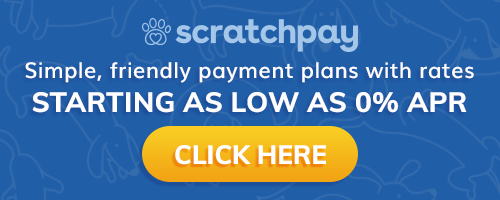 Thanks, Hospital staff nameWebsite provider, Please add a new section to our existing Payment Plans/ Financing/ Pricing page for our Scratchpay payment plans.Add the Scratchpay clickable button (found on our Homepage) as seen below. Content: Payment Plans through Scratchpay Scratchpay provides simple and affordable payment plans for pet parents. Checking to see which plan is best for you does not affect your credit, takes just a couple of minutes and can be done from your mobile phone, tablet or computer.There are three plan types (3 months, 12 months and 24 months) and Scratchpay can finance from $200 up to $10,000. Approval rates vary from client to client and not all clients will be approved for all plan types. To learn more about Scratchpay or to see which plan(s) you qualify for, click here:Thanks, Hospital staff name